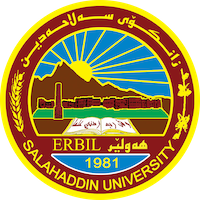 Academic Curriculum VitaePersonal Information:                                                                                                                                                                         Full Name: Bnar Fouad Sulaiman                                                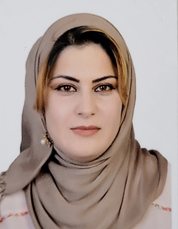 Academic Title: LecturerEmail: Bnar.Sulaiman@su.edu.krd Mobile:07504609927Education:Certification                          Subject                           College                University/Country            Year     PhD.                                Poultry Production       College of Agriculture Engineering Sciences         2022     M.S.C                           Poultry production        College of Agriculture Engineering Sciences          2013     B.S.C                             Animals Science           College of Agriculture Engineering Sciences         2008Employment:First: Company Name:  University of Kurdistan HawlerJob Title: Library Assistant (Jun.2007 till Jun.2008) Address: Erbil/IraqDuration of Service: One YearDate of Service: 01/06/2007 until 01/06/2008Second:Company Name:  Salahaddin UniversityJob Title: LecturerAddress: Erbil/IraqDuration of service:05/22/2008 till nowDate of Service:05/22/2008Qualifications Experience:Give lecture to University studentsAttend and participate most of the Agriculture conferences.Attend the PHD students’ discussionsSolve students’ problem and arrange scientific committee.Languages:Mother Tongue: Kurdish Knowledge of languages:Language:                 Written                  Reading                 Spoken                   UnderstandingEnglish                        Good                     Very Good             Very Good                  Fluently Arabic                         Fluently                 Fluently                  Fluently                      Fluently Computer Training and Skills:Very good experience in using computer, MS-DOS &Windows Word Perfect, Excel Sheet, Power point...IELTS SCORE   5.5Teaching experience:Principle of Animal Production                   1st stage.Poultry Management                                    2nd stagePoultry production                                       3rd stagePoultry product and Technology               4th stageElective( Ornamental Birds)                       4th stage Member at Central scientific research lab of college.,Research and publicationsSulaiman, B., 2016. The Effect of propolis supplementation on Japanese quail (Coturnix coturnix japonica) performance and some physiological parameter. Salahaddin University. Collage of agriculture. MSc. thesis.Sulaiman, B., Mahbuba AG. Mustafa and  Ala  AM. Mustafa, 2016. Performance, Reproductive and Physiological traits of three different  lines of local quail - a comparison, in: 2nd Scientific Agricultural Conference. University of Duhok, Journal of University of Duhok.,Vol.19,No.1 (Agri. and Vet.Sciences),Pp 4-49. Sulaiman, B., Payam S. Sabir, Sheren DH. Mohammad, Sardar Y. AL- Sardary and Ala  AM. Mustafa, 2016. Effect of some feed additives on  quality and chemical composition of local quails eggs. the international conference on food and agriculture engineering (ICFAE), In. J. of Advances in Science Engineering and Technology, ISSN: 2321-9009, Vol-4, Iss-3, Spl.  Sulaiman, B., and I.T. Tayeb, 2014. Effect of Propolis Supplementation on  Productive Performance in Local Quail, Iranian Journal of Applied Animal Science (2014) 4(3), 621-627.Sulaiman, B., Payam S. Sabir, Ala  AM. Mustafa, Sardar Y. AL- Sardary  and Gazee R.Al-Dawdy 2017. The effect of using different levels of the sesame by-product upon the quails performance, productivity, quality and chemical composition of eggs. J. of Tikrit university for Agriculture Sciences Vol.17,No.3.Sulaiman,B., Ala  AM. Mustafa, Kamaran ABD.Abas and Tahsin S. Husain. Bio-statistical Relations  Among Phenotypic Egg Traits and Effects of Age on some external traits of eggs in Lohmann- Brown Classic Hens.J.of University of Kirkuk for Agriculture Sciences,Issu-8,..Sulaiman.B.F and S. Y.T.AL-Sardary.2021. Alfalfa Meal Supplementation Producing Vitamin E and Minerals Enriched Table Eggs. IOP Conf. Series: Earth and Environmental Science 761 ,012108 IOP Publishing doi:10.1088/1755-1315/761/1/01210..Sulaiman.B.F. and Sardar Y.T.AL-Sardary 2022 . Egg Quality Parameters and Production Performance of Laying Hens Supplemented with Dried Dill Powder (Anethum graveolens), Indian Vet. J., , 99 (02) : 21 – 26.Sulaiman. Bnar F. and Sardar Y. T. AL-Sardary.2022. POTENTIAL OF MORINGA OLEIFERA LEAF MEAL IN IMPROVING EGG QUALITY AND ITS IMPACT ON HUMAN HEALTH. Biochem. Cell. Arch. Vol. 22, No. 1, pp. 0000-0000, 2022.Conferences and courses attended- Participated as a researcher in the 2nd Scientific Agricultural Conference in Duhok University(April 26 and 27th 2016)-Presented and participated as a researcher in international collaborative conference of Modern Agricultural Technologies (ICCMAT 2021).- Presented and participated as a researcher in international collaborative conference of Modern Agricultural Technologies (ICCMAT 2023).-Participate in Computer Training courses.- Participate in Ten finger typing Training course.-Participate in English Language Academy Course /Cornerstone English university institute.Funding and academic awards Awarded by Head of Salahaddin university. Hawler as a supervisor of B.S.C. student   graduated research projects.Professional memberships - Kurdistan Agriculture Engineers Syndicate /Iraq- Kurdistan Teachers UnionProfessional Social Network Accounts:Participate in Google-Scholar applicationParticipate in ResearchGate application- Participate in ORCID applicationParticipate in LinkedIn.